07 días 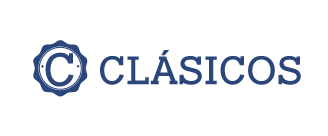 Salidas: fechas especificas (16 may – 09 sep 2020)Mínimo 2 pasajeros.Dia 1.- AnchorageBienvenida en el aeropuerto de Anchorage, personal de habla hispana le responderá cualquier duda que tenga en relación a su aventura y las maravillas de Alaska y cualquier otra Información general que requiera. El resto del día es libre. Alojamiento.Dia 2.- Anchorage – Seward – AnchorageDesayuno Americano. Durante esta travesía tendrá un sinnúmero de oportunidades para captar las bellas imágenes de este recorrido. La carretera al pequeño puerto pesquero de Seward es una carretera muy espectacular y panorámica, al llegar a Seward abordará el crucero que navega por los fiordos del Parque Nacional Kenai desde donde podrá admirar la majestuosa naturaleza y vida marina silvestre de Alaska como ballenas, leones marinos, y una variedad de Aves marinas, el crucero incluye lunch estilo bufete a bordo, al terminar el crucero emprendemos el regreso a Anchorage. Alojamiento.Dia 3.- Anchorage – Talkeetna – DenaliDesayuno Americano. Tour de la ciudad de Anchorage visitando las principales atracciones de Anchorage como el rio Ship Creek, el parque del terremoto, la popular calle 4th, el más grande hidro-puerto del mundo entre otras cosas. Después de almorzar (almuerzo no incluido) viajamos hacia el norte bordeando el parque estatal Chugach admirando sus impresionantes montañas y vasta vegetación, a lo largo de la carretera pasaremos por algunos pueblos con poca densidad de población hasta llegar a Talkeetna donde hará una visita panorámica del pueblo, el cual es pintoresco y rustico con la originalidad de los pueblos del viejo Oeste de los Estados Unidos, este pequeño pueblo en la actualidad es muy importante porque es la base de organización para los alpinistas que quieren conquistar a la montaña más alta de Norteamérica. Después de una breve visita a este pintoresco pueblo continuaremos con nuestra travesía en ruta a Denali. Alojamiento.Dia 4.- Denali Desayuno Americano. Esta mañana abordara un autobús que entrará al corazón del parque, donde tendrá oportunidad de observar vida silvestre de Alaska en su hábitat natural, podrá admirar y llegar a apreciar los espectaculares paisajes y valles del parque y si el clima lo permite podrá observar el majestuoso monte McKinley al cual se le ha regresado su nombre nativo original “Denali” el más alto de Norteamérica. Este parque nacional es además una reserve natural para preservar la vida silvestre de Alaska y es considerado la gema del Estado. Alojamiento,Dia 5.- Denali – FairbanksDesayuno Americano. Continuamos en ruta hacia el interior de Alaska. Al llegar a Fairbanks haremos una visita panorámica de la ciudad. Fairbanks fue el núcleo más importante de la fiebre de oro en el interior de Alaska a finales de la década de los 1800’s. En la actualidad la importancia de Fairbanks se sigue manifestando como el centro de distribución de víveres y materiales hacia el interior de Alaska incluyendo aldeas remotas. Visitaremos el museo del Norte conociendo un poco más de los nativos y esta lejana área de Alaska. El resto del día es libre. Alojamiento.Dia 6.- Fairbanks Desayuno Americano. Hoy nos dirigimos al rio Chena donde abordaremos un antiguo barco de rio, durante la travesía observaremos un sinnúmero de viviendas que nos muestra la diversidad demográfica de Fairbanks. Pararemos en un campamento antiguo (replica) pesquero de Atabascans donde conoceremos las tradiciones de los Atabascans y su modo de vivir y sobrevivir de hace 10,000 años. Al término del crucero por el rio almorzaremos (almuerzo no incluido) después visitaremos la casa de Santa Claus en la ciudad del Polo Norte. Alojamiento.Dia 7.- Fairbanks Desayuno Americano. A la hora indicada traslado de salida del hotel al aeropuerto. Fin de los servicios.SE NECESITA VISA PARA INGRESAR A USAIncluye:6 noches de alojamiento 6 desayunos (Desayuno Americano) Traslados de llegada y salida Crucero por los Fiordos en Ingles Almuerzo de Salmon en el Crucero Guía local en español durante todo el itinerario Visita panorámica en Anchorage, Seward, Talkeetna y Denali. Tour dentro del Parque Nacional Denali en inglés. Paseo por el Rio Chena en Ingles Visita al museo del Norte Visita a la casa de Santa ClausNo incluye:Boleto aereoAlimentos no especificados.Manejo de equipajePropinas e impuestosTodo servicio no descrito en el precio incluyeImportante:Los hoteles están sujetos a cambio según la disponibilidad al momento de la reserva por el tour operador. En ciertas fechas, los hoteles propuestos no están disponibles debido a eventos anuales preestablecidos. En esta situación, se mencionará al momento de la reserva y confirmaremos los hoteles disponibles de la misma categoría de los mencionados.Habitaciones estándar. En caso de preferir habitaciones superiores favor de consultar.No se reembolsará ningún traslado o visita en el caso de no disfrute o de cancelación del mismo.Sujeto a disponibilidad y cambios sin previo aviso.Los tours opcionales son en inglés y sin opción de guía en habla hispanaLos horarios de llegadas y salidas de los itinerarios pudieran cambiar debido al clima o por la duración de tours opcionales que algunos pasajeros lleven a cabo.HOTELES PREVISTOS O SIMILARESHOTELES PREVISTOS O SIMILARESHOTELES PREVISTOS O SIMILARESFECHA DE SALIDAFECHA DE SALIDACIUDADHOTELCAT.20202020ANCHORAGERAMADA INNTMAYO16 18 23 25 27 30LAKE FRONTPJUNIO01 03 06 08 10 13 15 17 20 22 24 29DENALIDENALI PARKTJULIO01 04 05 08 11 13 15 18 20 22 25 27 29BLUFFSPAGOSTO01 03 05 08 10 12 15 17 19 22 24 26 29 31FAIRBANKSRIVERA EDGETSEPTIEMBRE02 05 07 09SPRING HILLPPRECIOS POR PERSONA EN USDPRECIOS POR PERSONA EN USDPRECIOS POR PERSONA EN USDPRECIOS POR PERSONA EN USDPRECIOS POR PERSONA EN USDPRECIOS POR PERSONA EN USDCATEGORIA TURISTADBLTPLCPLSGLMNRTERRESTRE35603350313058901410TERRESTRE Y AEREO47204510429070502570CATEGORIA PRIMERADBLTPLCPLSGLMNRTERRESTRE39403730352065301730TERRESTRE Y AEREO51004890468076902890SUGERENCIA DE AEREO CON DELTA MEX/ATL/ANC//FAI/SEA/MEXIMPUESTOS (SUJETOS A CONFIRMACIÓN): 350 USDSUPLEMENTO DESDE EL INTERIOR DEL PAÍS: CONSULTARTARIFAS SUJETAS A DISPONIBILIDAD Y CAMBIO SIN PREVIO AVISO SE CONSIDERA MENOR DE 2 A 11 AÑOSVIGENCIA: 16 MAY - 09 SEP 2020 (EXCEPTO PUENTES, SEMANA SANTA, DÍAS FESTIVOS, CONSULTE SUPLEMENTOS).     